Задания по ин яз ( англ яз )  Арзуманова Е. П. для групп: ДГ – 171,ДГ-172,ДС – 171, ДС – 172, ДЮ- 171 : задание 49 А, В, С стр 184Задание 51 стр 185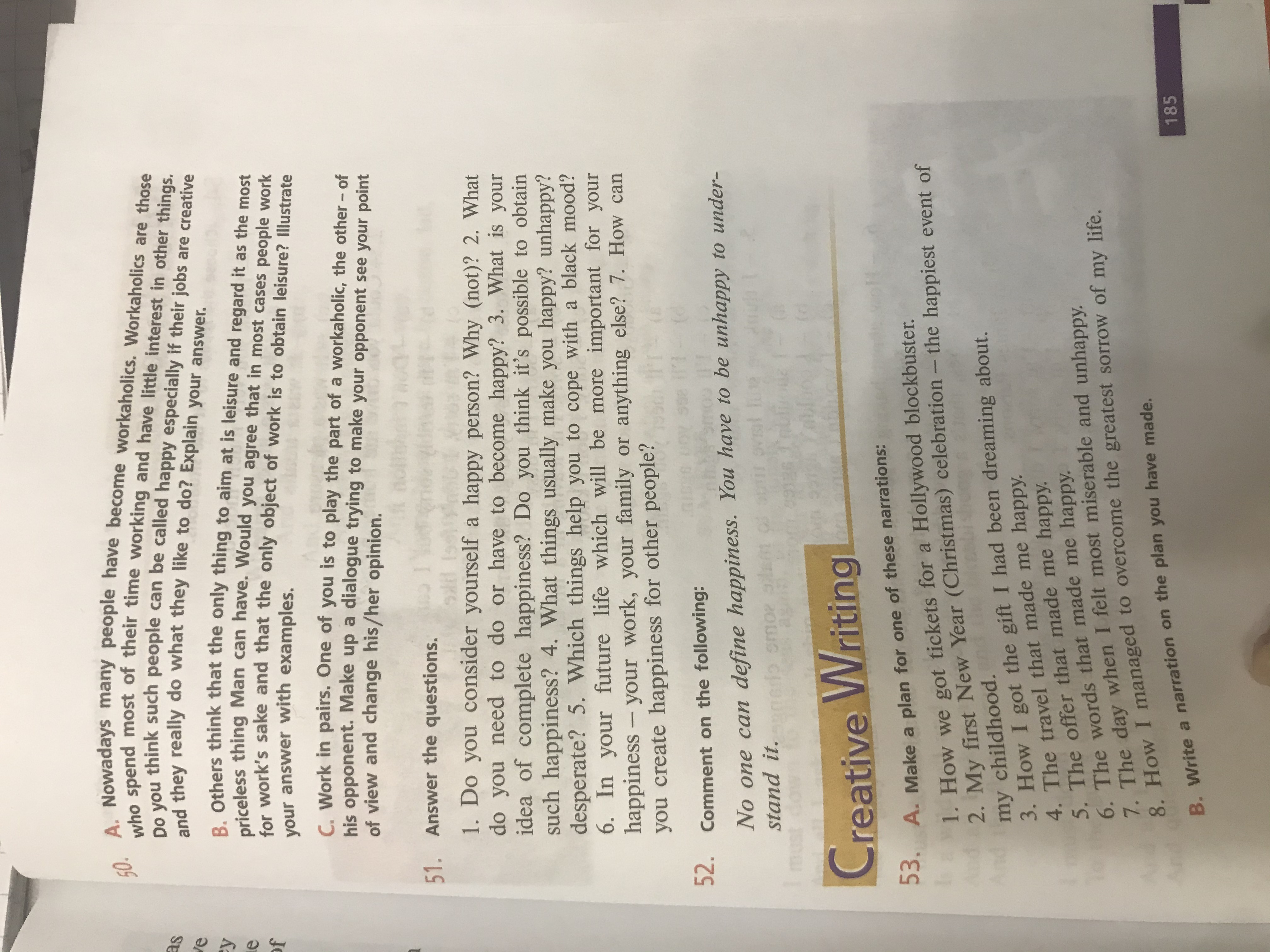 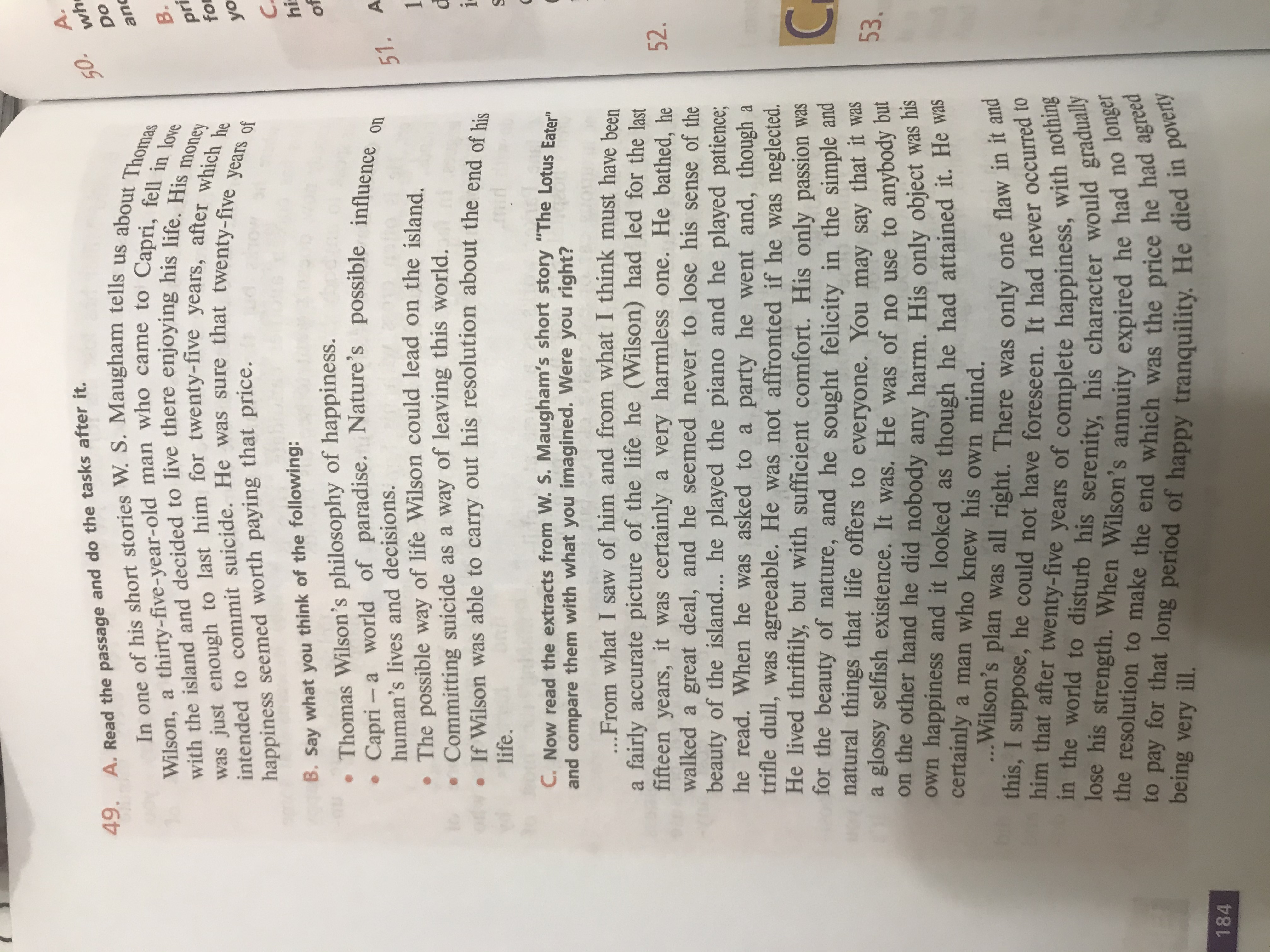 Задания по ин яз ( англ яз )  Арзуманова Е. П. для групп: ДЮ – 181, ДК – 181, ДК-182, ДГ – 181, ДГ – 182, ДГ - 183задание 23 стр 117Задание 24 А, В, С стр 117-118Задание 25 стр 118-119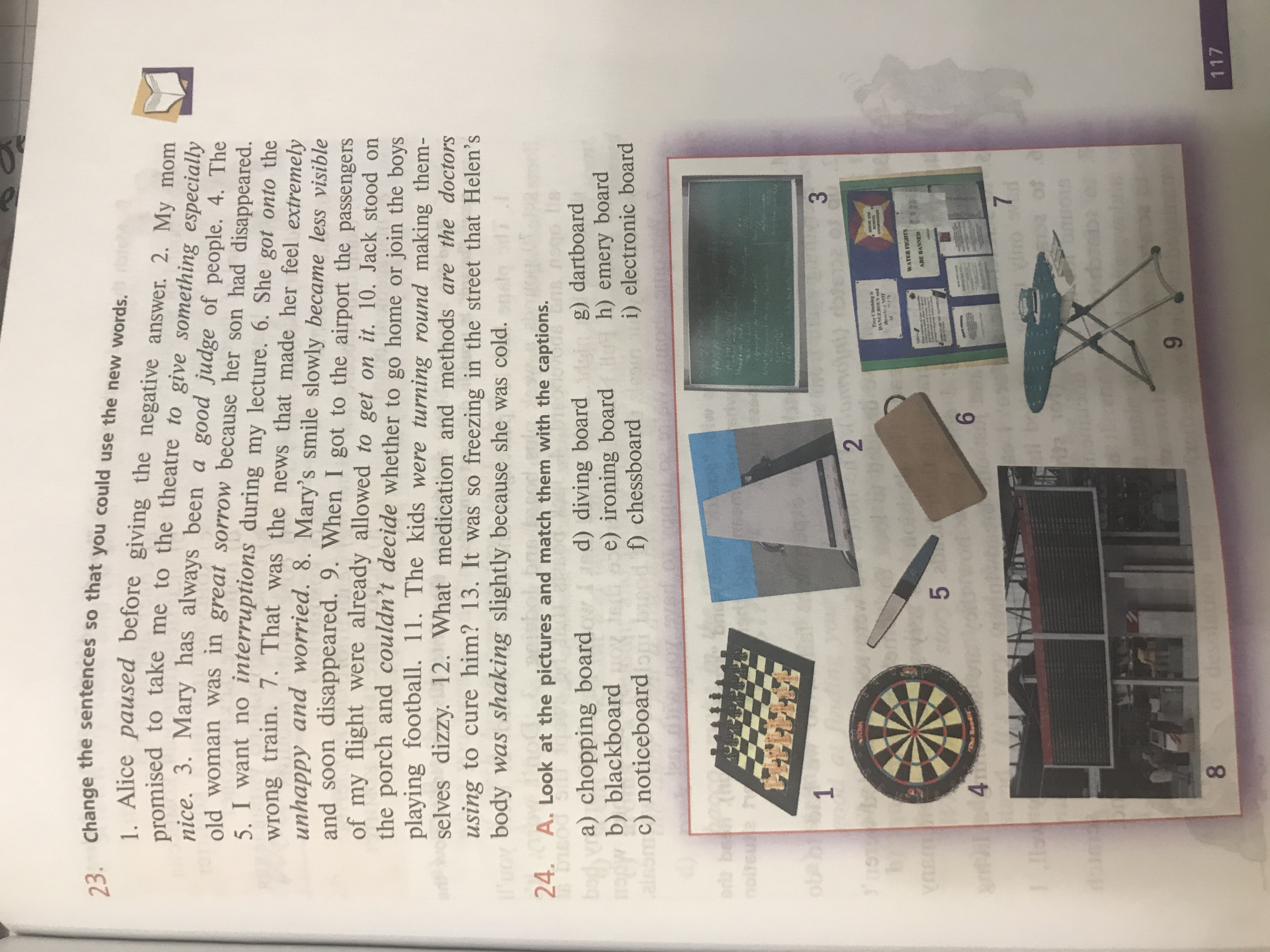 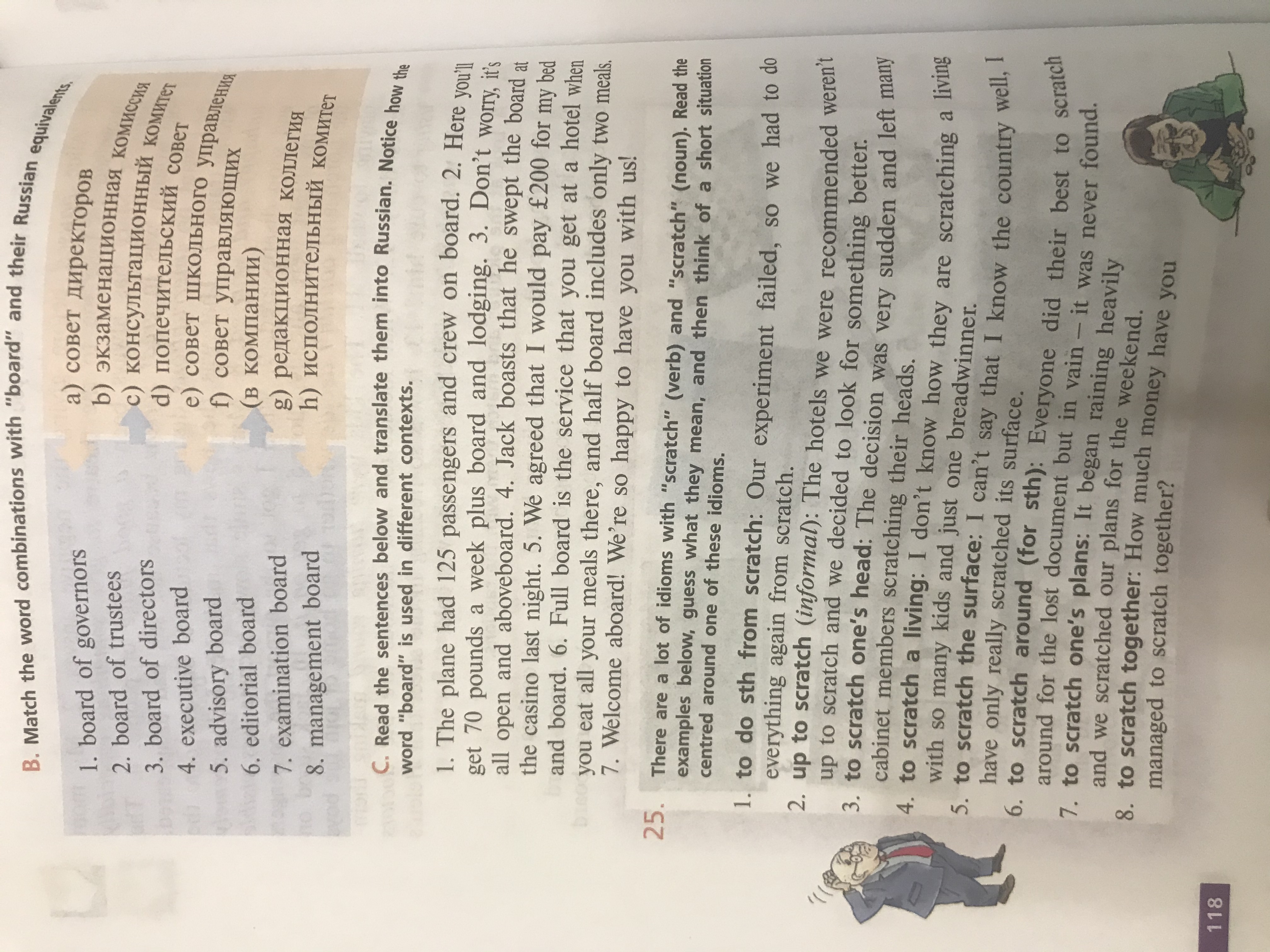 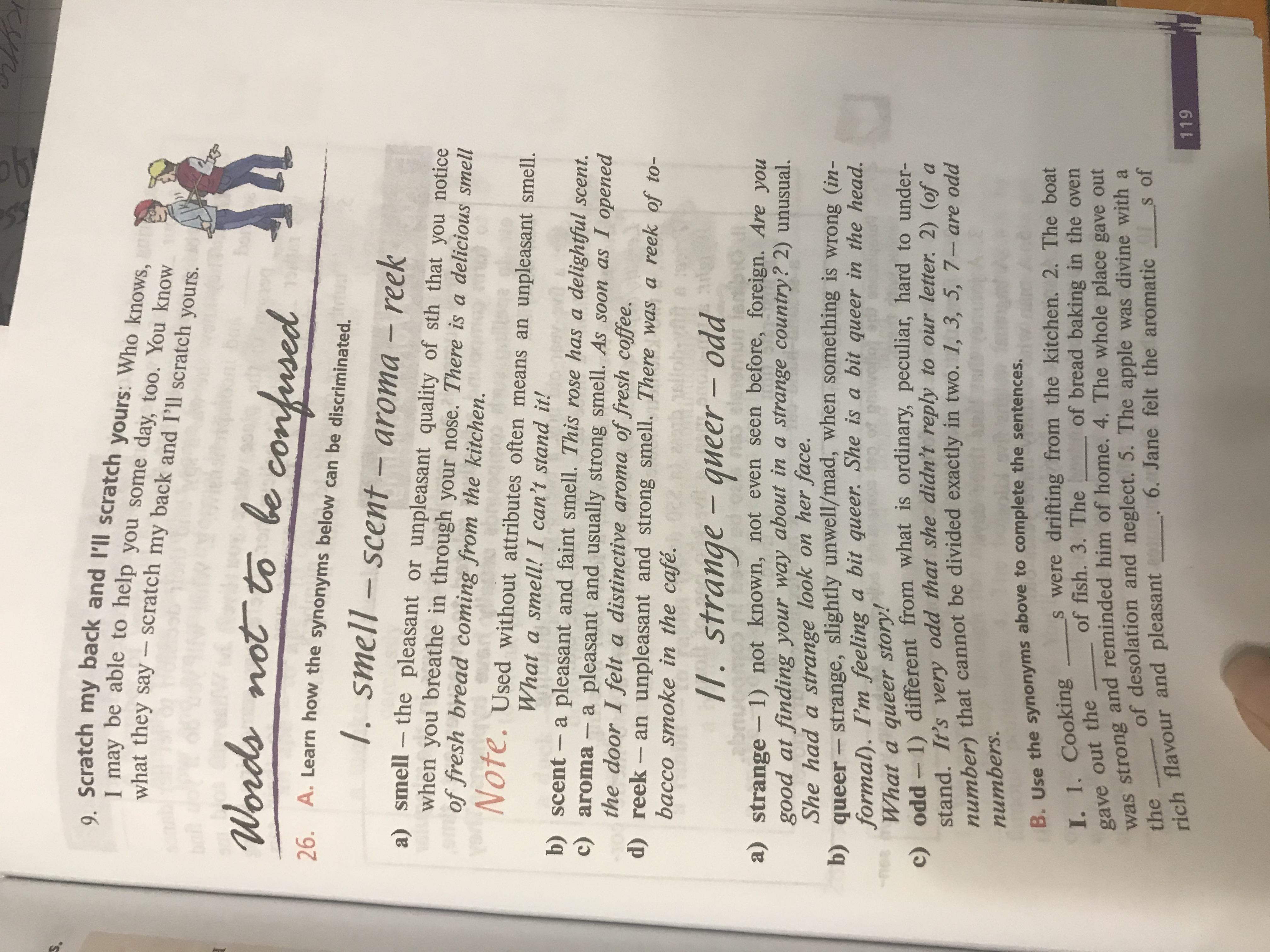 